Приложение №1Методические рекомендации для образовательных организаций по реализации системы (целевой модели) наставничества педагогических работников           (выдержки)Введение Настоящие методические рекомендации по внедрению (применению) системы (целевой модели) наставничества педагогических работников в образовательных организациях разработаны с целью оказания практической помощи в организации системы наставничества педагогов в образовательных организациях общего, среднего профессионального, дополнительного образования. Методические рекомендации обеспечивают образовательные организации инструментарием по внедрению и применению системы (целевой модели) наставничества в образовательных организациях, определяют виды и формы наставничества, ответственность, права и обязанности, а также функции различных участников процесса наставничества, методику организации наставничества в образовательных организациях. Методические рекомендации позволят руководящим и административным работникам образовательных организаций: 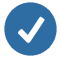 использовать необходимое нормативное правовое и разработать организационно-правовое обеспечение для внедрения системы (целевой модели) наставничества педагогических работников в образовательных организациях; выработать унифицированные подходы к организации и использованию технологии наставничества в отношении педагогических работников образовательных организаций; инициировать процесс наставничества педагогических работников в образовательных организациях на новом этапе развития отечественного образования. При внедрении и применении в соответствии с методическими рекомендациями системы (целевой модели) наставничества в субъектах Российской Федерации могут вноситься дополнения с учетом региональной специфики и имеющейся нормативной правовой базы в сфере наставничества педагогических работников, кадрового потенциала образовательной организации и наработанного опыта реализации наставничества педагогов. На основе методических рекомендаций образовательные организации могут разрабатывать собственные рекомендации, положения, программы по организации и развитию системы (целевой модели) наставничества педагогических работников.1. Нормативное правовое и организационно-методическое обеспечение внедрения                      (применения) системы (целевой модели) наставничества педагогических работников                                                   в образовательных организациях1.1. Нормативное правовое обеспечение внедрения (применения) системы (целевой модели) наставничестваВвиду отсутствия в настоящее время разработанных правовых механизмов организации наставничества педагогических работников в системе образования и в целях минимизации риска неправомерного нормотворчества образовательными организациями рекомендуется использовать имеющиеся правовые возможности для регулирования наставнической деятельности педагогических работников. Важнейшее нормативное правовое условие осуществления наставнической деятельности педагогическими работниками в образовательной организации – выполнение ими дополнительных обязанностей по наставничеству, не входящих в их должностные обязанности, на добровольной основе и за дополнительные меры стимулирования. Предусматривается письменное согласие наставника на выполнение наставнических обязанностей, а также необходимость получения письменного согласия педагогического работника на закрепление за ним наставника. Выполнение педагогическими работниками дополнительной работы по наставнической деятельности регулируется коллективным договором, дополнительными соглашениями к их трудовому договору, положением об оплате труда, иными локальными нормативными актами образовательной организации в соответствии с трудовым законодательством. Так, в соответствии со статьей 129 Трудового кодекса Российской Федерации за выполнение педагогическими работниками дополнительной работы, не входящей в их должностные обязанности, в том числе к ним может быть отнесена работа по наставничеству, предусмотрены компенсационные и стимулирующие выплаты, которые включаются в заработную плату труда работника. В соответствии со статьей 144 Трудового кодекса Российской Федерации "Системы оплаты труда (в том числе тарифные системы оплаты труда) работников государственных и муниципальных учреждений" соответственно устанавливаются: коллективными договорами, соглашениями, локальными нормативными актами в соответствии с федеральными законами и иными нормативными правовыми актами Российской Федерации; законами и иными нормативными правовыми актами субъектов Российской Федерации; нормативными правовыми актами органов местного самоуправления (Положением об оплате труда, Положением о материальном стимулировании). В коллективном договоре могут устанавливаться льготы и преимущества для работников, дополнительные меры социальной поддержки, льготы и гарантии, в том числе из средств образовательной организации. Порядок и условия получения наставниками выплат компенсационного характера могут закрепляться в Положении о системе наставничества педагогических работников в образовательной организации, других локальных актах, а также в Положении об установлении систем оплаты труда работников образовательной организации, устанавливаемом коллективным договором, соглашением, локальными нормативными актами в соответствии с федеральными законами и иными нормативными правовыми актами Российской Федерации. В соответствии с пунктом 1.2. приказа Минобрнауки России от 11 мая 2016 г. N 536 "Об утверждении Особенностей режима рабочего времени и времени отдыха педагогических и иных работников организаций, осуществляющих образовательную деятельность" (далее - приказ N 536) режим рабочего времени и времени отдыха педагогических работников и иных работников организации устанавливается правилами внутреннего трудового распорядка в соответствии с трудовым законодательством с учетом: режима деятельности организации, продолжительности рабочего времени или норм часов педагогической работы за ставку заработной платы, объема фактической учебной (тренировочной) нагрузки (педагогической работы) педагогических работников, определяемого в соответствии с приказом Минобрнауки России от 22 декабря 2014 г. N 1601 "О продолжительности рабочего времени (нормах часов педагогической работы за ставку заработной платы) педагогических работников и о порядке определения учебной нагрузки педагогических работников, оговариваемой в трудовом договоре" (далее – приказ N 1601), времени, необходимого для выполнения входящих в рабочее время педагогических работников в зависимости от занимаемой ими должности иных предусмотренных квалификационными характеристиками должностных обязанностей, а также времени, необходимого для выполнения педагогическими работниками и иными работниками дополнительной работы за дополнительную оплату по соглашению сторон трудового договора. В соответствии с пунктом 2.3. приказа N 536 другая часть педагогической работы, выполняемая с их письменного согласия за дополнительную оплату, регулируется планами и графиками организации, утверждаемыми локальными нормативными актами организации в порядке, установленном трудовым законодательством, – выполнение обязанностей, связанных с участием в работе педагогических советов, методических советов (объединений), работой по проведению родительских собраний, а также трудовым договором (дополнительным соглашением к трудовому договору) – выполнение с письменного согласия дополнительных видов работ, непосредственно связанных с образовательной деятельностью, на условиях дополнительной оплаты (классное руководство; проверка письменных работ; заведование учебными кабинетами, лабораториями, мастерскими, учебно-опытными участками; руководство методическими объединениями; другие дополнительные виды работ с указанием в трудовом договоре их содержания, срока выполнения и размера оплаты). Приказ N 1601 предусматривает включение в рабочее время понятия "другая педагогическая работа, предусмотренная трудовыми (должностными) обязанностями и (или) индивидуальным планом, – методическая..." (пункт 1.), а также пунктом 6.5. соотношение учебной нагрузки педагогических работников, установленной на учебный год, и другой деятельности, предусмотренной должностными обязанностями и (или) индивидуальным планом (научной, творческой, исследовательской, методической, подготовительной, организационной, диагностической, лечебной, экспертной, иной, в том числе связанной с повышением своего профессионального уровня), в пределах установленной продолжительности рабочего времени, определяется локальным нормативным актом организации в зависимости от занимаемой должности работника.1.2. Нормативное правовое и организационно-методическое обеспечение реализации системы (целевой модели) наставничества в рамках образовательной организации1.2.1. Локальные нормативные правовые акты, обеспечивающие реализацию системы (целевой модели) наставничестваРеализация системы (целевой модели) наставничества педагогических работников в образовательных организациях предусматривает разработку, утверждение и внедрение локальных актов образовательной организации в сфере наставничества. Основные нормативные правовые акты, которые могут быть разработаны образовательной организацией: Приказ "Об утверждении положения о системе наставничества педагогических работников в образовательной организации" (с приложениями: Положение о системе наставничества педагогических работников в образовательной организации), Дорожная карта (план мероприятий) по реализации Положения о системе наставничества педагогических работников в образовательной организации). Приказ(ы) о закреплении наставнических пар/групп с письменного согласия их участников на возложение на них дополнительных обязанностей, связанных с наставнической деятельностью. Дополнительно рекомендуется заключение соглашения о сотрудничестве с другими образовательными организациями, с ИПК, ИРО, ЦНППМ ПР в регионе, стажировочными площадками, образовательными организациями высшего и среднего профессионального образования, реализующими образовательные программы по направлению подготовки "Образование и педагогические науки"; социальными партнерами, общественными профессиональными объединениями (ассоциациями) и другими организациями, заинтересованными в наставничестве педагогических работников образовательной организации.1.2.2. Организационно-методическое и информационно-методическое обеспечение                                реализации системы (целевой модели) наставничестваОрганизационно-методическое обеспечение реализации системы (целевой модели) наставничества в образовательной организации при наличии педагогов, которых необходимо включить в наставническую деятельность в качестве наставляемых, предполагает следующие виды деятельности: формирование пар/групп "наставник - наставляемый" с составлением персонализированных программ наставничества для конкретных пар/групп; повышение квалификации наставников по соответствующей программе дополнительного профессионального образования, в том числе возможно на базе ФГАОУ ДПО "Академия Минпросвещения России" и/или по программам соответствующего профиля из числа программ Федерального реестра программ ДППО; разработка материалов анкетирования для оценки реализации персонализированных программ наставничества с целью выявления профессиональных затруднений педагогических работников (в том числе молодых/начинающих педагогов); разработка методических материалов для наставника и наставляемого; разработка планов участия в межшкольных инновационных проектах наставников вместе с наставляемыми, вовлечения их в исследовательскую и аналитическую деятельность; подготовка положения и иной документации о проведении конкурсов на лучшего наставника, конкурсов наставнических пар; – помощь молодым педагогам в подготовке к участию в профессиональных конкурсах; организация обмена педагогическим и наставническим опытом; организационно-методическая помощь наставляемым в публикации статей на различных цифровых ресурсах, в методической литературе и пр. Персонализированная программа наставничества педагогических работников в образовательных организациях: является краткосрочной (от 3 месяцев до 1 года, при необходимости может быть продлена); создается для конкретной пары/группы наставников и наставляемых; разрабатывается совместно наставником и наставляемым, или наставляемый знакомится с разработанной наставником программой (возможно, в присутствии куратора или члена методического объединения/совета наставников). Персонализированная программа наставничества включает описание форм и видов наставничества, участников наставнической деятельности, направления наставнической деятельности и перечень мероприятий, нацеленных на устранение выявленных профессиональных затруднений наставляемого и на поддержку его сильных сторон. В пояснительной записке персонализированной программы наставничества определяются конкретные параметры взаимодействия наставника и наставляемого (на индивидуальной или групповой основе): описание проблемы, цели и задачи наставничества, описание возможного содержания деятельности наставника и наставляемого, сроки реализации программы наставничества, промежуточные и планируемые результаты, расписание встреч, режим работы (онлайн, очный, смешанный), условия обучения и т.д. Важным компонентом персонализированной программы наставничества является план мероприятий, в которых отражаются основные направления наставнической деятельности, требующие особого внимания наставника в педагогическом контексте конкретной образовательной организации (научно-теоретические, нормативные правовые, предметно-профессиональные, психолого-педагогические (ориентированные на обучающихся и их родителей), методические (содержание образования, методики и технологии обучения), ИКТ-компетенции, цифровизация образования, внеурочная и воспитательная деятельность, здоровьесбережение обучающихся. Здесь же предлагаются конкретные меры и формы мероприятий по устранению профессиональных затруднений наставляемого, указываются ориентировочные сроки достижения промежуточных и конечных (для данной программы наставничества) результатов. При необходимости куратор реализации персонализированных программ наставничества совместно с наставником вносит изменения в программу или план мероприятий, в том числе по вопросу ее продления или сокращения сроков в случае обоюдного желания как со стороны наставника, так и со стороны наставляемого. Информационно-методическое обеспечение системы (целевой модели) наставничества реализуется с помощью: официального сайта образовательной организации; участия педагогов в сетевых предметных сообществах; организации доступа в виртуальные библиотеки, в том числе библиотеки методической литературы; сетевого взаимодействия образовательных организаций и других субъектов в рамках организации единого пространства наставничества, продвижения педагогических и наставнических практик и опыта.2. Внедрение (применение) системы (целевой модели) наставничества                                                                   в образовательных организациях2.1. Основные этапы внедрения (применения) и реализации системы (целевой модели) наставничества педагогических работников в образовательной организацииВнедрение (применение) и реализацию системы наставничества условно можно разделить на три основных этапа: подготовительный, основной и заключительный. Подготовительный этап подразумевает обеспечение нормативного правового оформления внедрения системы (целевой модели) наставничества, организационно-методическое и информационно-методическое обеспечение процесса реализации системы (целевой модели) наставничества. Крайне важно информирование педагогического коллектива о подготовке к внедрению системы (целевой модели) наставничества. На этом этапе также рекомендуется сформировать совет наставников и выбрать куратора, отвечающего за реализацию персонализированных программ наставничества. Совет наставников участвует в определении задач, форм и видов наставничества, планируемых результатов. Дорожная карта по реализации системы наставничества педагогических работников в образовательной организации с указанием конкретных мероприятий, сроков исполнения и ответственных, необходимых для реализации ресурсов с учетом имеющихся профессиональных затруднений разрабатывается представителями администрации. Основной этап внедрения (применения) системы наставничества включает определение пар наставник/наставляемый, организацию непосредственного взаимодействия наставника и наставляемого в рамках реализации персонализированной программы наставничества через различные формы и виды наставничества (в том числе дистанционные), взаимное обогащение профессиональным опытом и наращивание компетенций с привлечением в том числе ресурсов социального партнерства. Заключительный этап направлен на мониторинг результатов внедрения (применения) системы (целевой модели) наставничества, рефлексию (саморефлексию), поощрение наставников и наставляемых, которые добились существенных профессиональных успехов, диссеминацию лучшего опыта, планирование при необходимости следующих этапов развития системы наставничества с учетом имеющегося опыта и новых задач, запросов от наставляемых. Мониторинг внедрения (применения) понимается как система сбора, обработки, хранения и использования информации о результатах внедрения системы (целевой модели) наставничества и/или отдельных ее элементов. Основные направления данного мониторинга заключаются в оценке качества процесса реализации персонализированных программ наставничества, в оценке личностно-профессиональных изменений наставника и наставляемого (мотивационно-личностные характеристики, наращивание компетенций, профессиональный рост, социальная активность, динамика образовательных результатов обучающихся). Мониторинг личностных и профессиональных характеристик участников системы наставничества проводится на всех этапах внедрения (применения) системы (целевой модели) наставничества. Мониторинг профессиональных и личностных изменений (приращений) наставляемых, эффективности деятельности наставников могут проводить куратор и члены методического объединения наставников. 2.2. Подбор и формирование пар "наставник - наставляемый"Наставник и наставляемый - основные субъекты наставнической деятельности в образовательной организации. Запрос на наставничество может исходить как от самого наставляемого, так и от административных работников по результатам работы организации. Запрос на наставничество педагогических работников обновляется ежегодно. 2.2.1. Кто может быть наставником? Наставников выбирают из числа: опытных педагогов, имеющих устойчивые профессиональные достижения и успехи (победитель различных профессиональных конкурсов, автор учебных пособий и материалов, ведущий вебинаров и семинаров, руководитель педагогического сообщества, в том числе в дистанционном режиме), а также педагогов, стабильно показывающих высокое качество образования обучающихся по своему предмету вне зависимости от контингента детей; педагогов и иных специалистов, заинтересованных в тиражировании личного педагогического опыта и создании продуктивной педагогической атмосферы, склонных к активной общественной работе, заинтересованных в успехе и повышении престижа образовательной организации, участников педагогических сообществ, в том числе на дистанционной основе; педагогов-профессионалов, пользующихся безусловным авторитетом среди педагогов, обладающих лидерскими качествами, организационными и коммуникативными навыками, хорошо развитой эмпатией, имевших опыт успешной неформальной наставнической деятельности; методически ориентированных педагогов или методистов, обладающих аналитическими навыками, способных провести диагностические и мониторинговые процедуры, готовых транслировать собственный профессиональный опыт, создавать рефлексивную среду для освоения коллегами педагогических технологий и методик, которыми владеют сами; педагогов, готовых к самосовершенствованию, инновационному профессиональному развитию в плане приобретения новых компетенций и опыта, социально мобильных, способных к самообучению и дальнейшей успешной самореализации, но при этом заинтересованных в успехах наставляемого коллеги и готовых нести личную ответственность за его результаты работы. Нередки случаи, особенно в образовательных организациях с низкими образовательными результатами и находящихся в неблагоприятных социокультурных условиях, во многих сельских и удаленных школах, когда педагоги, удовлетворяющие данным профессиональным характеристикам, отсутствуют или их недостаточно. В этом случае наставником может стать педагог из другой образовательной организации, работающий в другом муниципальном образовании или регионе на основе сетевого взаимодействия. Поиск и подбор такого наставника может осуществляться на дистанционной основе. 2.2.2. Требования к компетенциям наставника Компетенции наставника являются отражением тех функций и обязанностей, которые на него возлагаются на добровольной основе, с его письменного согласия и за дополнительную плату или иные формы мотивирования и стимулирования наставнической деятельности. Среди этих компетенций можно выделить следующие: знать и уметь применять в работе нормативную правовую базу (федеральную, региональную) в сфере образования, наставнической деятельности; уметь "вводить в должность" (знакомить с основными обязанностями, требованиями, предъявляемыми к учителю-предметнику (учителю начальных классов), с правилами внутреннего трудового распорядка, охраны труда и техники безопасности); знакомить молодого (начинающего) педагога со школой, с расположением учебных классов, кабинетов, служебных и бытовых помещений; разрабатывать совместно с наставляемым педагогом персонализированные программы наставничества с учетом уровня его научной, психолого-педагогической, методической компетентности, уровня мотивации; изучать деловые и нравственные качества молодого педагога, его отношение к проведению занятий, к педагогическому коллективу, обучающимся и их родителям, увлечения, наклонности, круг досугового общения; консультировать по поводу самостоятельного проведения молодым или менее опытным педагогом учебных занятий и внеклассных мероприятий; оказывать молодому (начинающему) педагогу индивидуальную помощь в овладении практическими приемами и способами качественного проведения занятий, выявлять и совместно устранять допущенные ошибки; личным примером развивать положительные качества наставляемого, привлекать к участию в общественной жизни коллектива, содействовать развитию общекультурного и профессионального кругозора; участвовать в обсуждении вопросов, связанных с педагогической и общественной деятельностью молодого (начинающего) педагога, вносить предложения о его поощрении или применении мер воспитательного и дисциплинарного воздействия; периодически сообщать куратору или руководителю методического объединения о процессе адаптации молодого (начинающего) педагога, результативности его профессиональной деятельности; подводить итоги профессиональной адаптации молодого (начинающего) педагога с предложениями по дальнейшей работе и др. У наставника, помимо соответствующих обязанностей, имеются и соответствующие права: привлекать наставляемого к участию в мероприятиях, связанных с реализацией персонализированной программы наставничества; участвовать в обсуждении вопросов, связанных с внедрением (применением) системы (целевой модели) наставничества в образовательной организации, в том числе с деятельностью наставляемого; выбирать формы и методы взаимодействия с наставляемым и своевременности выполнения заданий, проектов, определенных персонализированной программой наставничества; в составе комиссий принимать участие в аттестации наставляемого и иных оценочных или конкурсных мероприятиях; принимать участие в оценке качества реализованной персонализированной программы наставничества, в оценке соответствия условий ее организации требованиям и принципам системы (целевой модели) наставничества; обращаться к куратору с предложениями по внесению изменений и дополнений в документацию и инструменты осуществления персонализированных программ наставничества; за организационно-методической поддержкой; обращаться к руководителю образовательной организации с мотивированным заявлением о сложении обязанностей наставника по причинам личного характера или успешного выполнения лицом, в отношении которого осуществляется наставничество, мероприятий, содержащихся в персонализированной программе наставляемого. 2.2.3. Кто может быть наставляемым? Наставляемые формируются из числа: молодых/начинающих педагогов; - педагогов, приступивших к работе после длительного перерыва; педагогов, находящихся в процессе адаптации на новом месте работы; педагогов, желающих повысить свой профессиональный уровень в определенном направлении педагогической деятельности (предметная область, воспитательная и внеурочная деятельность, дополнительное образование, работа с родителями и пр.); педагогов, желающих овладеть современными IТ-программами, цифровыми навыками, ИКТ-компетенциями и т.д.; педагогов, находящихся в состоянии профессионального, эмоционального выгорания; педагогов, испытывающих другие профессиональные затруднения и осознающих потребность в наставнике; стажеров/студентов, заключивших договор с обязательством последующего принятия на работу и/или проходящих стажировку/практику в образовательной организации. Права наставляемого: пользоваться имеющейся в образовательной организации нормативной, информационно-аналитической и учебно-методической документацией, материалами и иными ресурсами, обеспечивающими реализацию персонализированной программы наставничества; в индивидуальном порядке обращаться к наставнику за советом, помощью по вопросам, связанным с наставничеством; запрашивать интересующую информацию; принимать участие в оценке качества реализованных персонализированных программ наставничества, в оценке соответствия условий их организации требованиям и принципам системы (целевой модели) наставничества; выходить с ходатайством о замене наставника к куратору реализации программ наставничества в образовательной организации.2.3. Основные подходы к организации взаимодействия "наставник - наставляемый"Сегодня в образовании актуален как поиск инновационных стратегий наставничества, так и умелое, бережное встраивание в современную жизнь образовательной организации традиционных форм взаимоотношений между наставниками и наставляемыми. Инновационными стратегиями реализации наставничества педагогических работников образовательных организаций, повышающими его эффективность, можно назвать: привлечение молодых педагогов к выполнению роли наставника по отношению к более опытным педагогам с целью преодоления их профессиональных затруднений, посредством новых ресурсов и компетенций молодого поколения (в области инновационных форм работы в образовательной деятельности; цифровых технологий и информационно-коммуникативных компетенций); реализация индивидуальных траекторий (индивидуализация запросов от наставляемых), выбор форм и видов наставничества "под запрос", личностно ориентированное наставничество; использование групповых форм наставничества; взаимодействие наставников и наставляемых в рамках тематических проектов/проектной деятельности (целевые интенсивы, онлайн-марафоны от наставников, разработка дистанционных курсов, запись видеороликов и др.); сетевую инициативу (взаимодействие с сетевыми партнерами, другими образовательными организациями, педагогическими вузами и организациями СПО, ЦНППМ ПР и др.); виртуальное пространство многоуровневого сетевого наставничества и взаимодействия (формирование электронной базы наставничества, совместные интернет-проекты, консультации, конкурсы и пр.); привлечение внешних компетентных наставников и экспертов. Важными условиями успешного взаимодействия наставника и наставляемого являются соблюдение принципа добровольности, принятие своей роли, наличие объединяющих факторов: общность профессиональных интересов, взаимная заинтересованность и симпатия, уважение и доверие, мотивация к профессиональному росту и развитию, а также готовность к наставническому взаимодействию. Основные подходы к организации взаимодействия пары "наставник – наставляемый" фактически сводятся к неким правилам-договоренностям, которые принимаются обеими сторонами. Они обговариваются в самом начале реализации наставнической программы. Эти правила можно сформулировать следующим образом: наставнические отношения формируются на условиях добровольности, взаимного согласия и доверия, взаимообогащения и открытого диалога; формированию наставнических пар/групп предшествует индивидуальная беседа с наставляемым и кандидатом в наставники, учитываются результаты анкетирования (анкета по изучению уровня удовлетворенности преподавателей профессиональной деятельностью); наставник является авторитетным лицом для наставляемого, обладает достаточным профессиональным мастерством и компетенциями, педагогическим опытом и личностными характеристиками для удовлетворения профессионального запроса наставляемого; наставник помогает наставляемому определить векторы профессионального и личностного развития и роста, нарисовать образ желаемого будущего в профессии для наставляемого; наставник ориентируется на достижение наставляемым поставленной конкретной цели (профессионального запроса), но также по обоюдному согласию ориентируется на долгосрочную перспективу взаимодействия; наставник предлагает свою помощь в достижении целей, указывает на риски и противоречия; наставник не навязывает наставляемому собственное мнение и позицию, стимулирует развитие у наставляемого инициативы и социальной, профессиональной активности; наставник старается оказывать личностную и психологическую поддержку, мотивирует наставляемого на достижение успеха; наставник соблюдает этические принципы взаимодействия и общения, обоюдные договоренности и конфиденциальность (не разглашает информацию, которую передает ему наставляемый), не выходит за допустимые рамки субординации; наставник и наставляемый стремятся использовать современные формы и технологии наставничества (в том числе дистанционные), совершенствуют свои компетенции в области информационно-коммуникативных технологий.3. Формы и виды наставничества педагогических работников в образовательных организациях               общего, среднего профессионального, дополнительного образования3.1. Формы наставничества педагогических работниковФорма наставничества – способ реализации наставничества через организацию работы наставнической пары или группы, участники которой находятся в заданной ролевой ситуации, определяемой программой наставничества, основной деятельностью и позицией участников. В образовательных организациях общего, среднего профессионального, дополнительного образования в отношении педагогических работников могут быть реализованы различные формы наставничества: "педагог – педагог", "руководитель образовательной организации –педагог", "работодатель – студент педагогического вуза/колледжа" "педагог вуза/колледжа – молодой педагог образовательной организации", "социальный партнер – педагогический работник образовательных организаций СПО и дополнительного образования (далее – ДО)". 3.1.1. Форма наставничества "педагог – педагог" Форма наставничества "педагог – педагог" применяется во всех образовательных организациях общего образования, СПО и ДО. В рамках этой формы одной из основных задач наставничества является успешное закрепление молодого (начинающего) педагога на месте работы или в должности педагога, повышение его профессионального потенциала и уровня, а также создание комфортной профессиональной среды внутри образовательной организации. В такой форме наставничества, как "педагог – педагог", возможны следующие модели взаимодействия. 1. 	Взаимодействие "опытный педагог – молодой специалист", которое является классическим вариантом поддержки со стороны опытного педагога (педагога-профессионала) для приобретения молодым педагогом необходимых профессиональных навыков (организационных, предметных, коммуникационных и др.). Здесь подходит и модель ментора, и модель наставника, который является "другом, товарищем и братом", и модель учителя, когда на первый план выходит не столько перечень необходимых для освоения компетенций и предметных знаний, сколько воодушевляющий и вдохновляющий пример успешного наставника. Наставник учит преодолевать препятствия, внушает наставляемому веру в собственные силы и в позитивные профессиональные перспективы. Формами и методами организации работы с молодыми и начинающими педагогами являются беседы, собеседования, тренинги, встречи с опытными учителями, открытые уроки, внеклассные мероприятия, тематические педсоветы, семинары, методические консультации, посещение и взаимопосещение уроков, анкетирование, тестирование, участие в различных очных и дистанционных мероприятиях. В случае успеха молодой педагог закрепляется не только в профессии, но и в данной образовательной организации, спустя три-пять лет проходит аттестацию и стремится к дальнейшему профессиональному росту. 2. 	Взаимодействие "лидер педагогического сообщества – педагог, испытывающий профессиональные затруднения в сфере коммуникации". Здесь на первый план выходит психологическая и личностная поддержка педагога, который в силу различных причин имеет проблемы социального характера в выстраивании коммуникации и социального взаимодействия с отдельными личностями (например, с коллегой), не может найти общий язык с обучающимися и их родителями, сложно взаимодействует с заместителями директора ("у меня плохо налаживаются контакты с коллегами", "я испытываю сложности во время уроков, особенно при посещении урока руководством школы" и пр., "я не знаю, как разговаривать с родителями в конфликтных ситуациях" и т.д.). Главное направление наставнической деятельности – профессиональная социализация наставляемого. Эту поддержку необходимо сочетать с профессиональной помощью по развитию его педагогических компетенций и инициатив, которые подчеркнули бы уникальность, нестандартность и неповторимость личности педагога, испытывающего проблемы социального характера, его незаменимость в решении определенных проблем. 3. 	Взаимодействие "педагог-новатор – консервативный педагог", при котором педагог, склонный к новаторству и нестандартным решениям, помогает опытному педагогу овладеть современными цифровыми технологиями. Главный метод общения между наставником и наставляемым – выведение консервативного педагога на рефлексивную позицию в отношении его педагогического опыта, который в значительной мере сформировался в условиях субъект-объектной педагогики. В противном случае возникнет психологический барьер к человеку и к требованию или риск ухода опытного педагога из сферы образования. В случае успешного наставничества возможно вхождение опытного педагога в коллектив в новом качестве квалифицированного специалиста – эксперта инновационных процессов в школе, преодоление собственного профессионального выгорания, переход на новую для него позицию наставника или даже наставника наставников на региональном уровне (во внешнем контуре). 4. 	Взаимодействие "опытный предметник – неопытный предметник", которое является наименее конфликтным и противоречивым. В рамках этого взаимодействия опытный педагог оказывает методическую поддержку по конкретному предмету (поиск методических пособий и технологий, составление рабочих программ и тематических планов и т.д.). Обязательным условием успешного наставничества является вовлечение неопытного педагога в деятельность, связанную с углублением в концептуально-методологические основания изучаемого предмета, привлечение его к написанию статей в научно-методические журналы, к участию в предметных научно-практических конференциях, семинарах, вебинарах с последующим обсуждением, к подготовке сдачи ОГЭ/ЕГЭ по предмету. В случае успеха наставнической деятельности наставляемый сможет сосредоточиться на развитии олимпиадного движения в образовательной организации, муниципалитете, регионе, на подготовке обучающихся к участию в ОГЭ/ЕГЭ по предмету; на организации взаимодействия с научным сообществом. Особую роль в форме наставничества "педагог–педагог" в перспективе будут играть педагоги, имеющие квалификационную категорию "педагог–наставник", "педагог–методист". Одно из необходимых условий присвоения педагогу квалификационной категории "педагог – наставник" – многолетнее продуктивное участие в реализации персонализированных программ наставничества. 3.1.2. Форма наставничества "руководитель образовательной организации – педагог" Форма наставничества "руководитель образовательной организации - педагог" применима во всех образовательных организациях общего образования, СПО и ДО. Руководитель образовательной организации как представитель работодателя осуществляет общее руководство и координацию внедрения (применения) системы (целевой модели) наставничества (при участии совета наставников и куратора реализации программ наставничества), другие необходимые действия и функции по построению, внедрению и эффективному функционированию системы (целевой модели) наставничества педагогических работников в образовательных организациях. В отдельных случаях руководитель образовательной организации может стать наставником педагогов, особенно в качестве успешного предметника. В этом случае реализуется форма наставничества "педагог – педагог". Задачи реализации формы наставничества "руководитель образовательной организации - педагог": создание условий для профессионального становления молодых/начинающих педагогов, возможности самостоятельно, качественно и ответственно выполнять возложенные функциональные обязанности в соответствии с занимаемой должностью; адаптация молодых/начинающих педагогов к условиям осуществления профессиональной деятельности, их закрепление в профессии; формирование сплоченного, творческого, эффективного коллектива за счет включения в адаптационный процесс опытных педагогических работников; снижение показателя текучести кадров, использование превентивных мер по предотвращению профессионального выгорания педагогических работников старших возрастов, развитие форм их горизонтальной и вертикальной мобильности; повышение престижа и укрепление позитивного имиджа школы и педагогов в социокультурном окружении, повышение престижа профессии педагога; восполнение предметных, психолого-педагогических, методологических дефицитов педагогов внутри данной образовательной организации, а также путем использования внешних контуров. 3.1.5. Форма наставничества "социальный партнер – педагог образоват. организации" Эта форма наставничества в наибольшей степени применима в системе СПО и ДО, хотя ее потенциал будет также востребован и в общеобразовательной организации. Так, например, для педагогов образовательных организаций СПО (преподающих как общеобразовательные предметы, так и специальные предметы) в качестве социальных партнеров и потенциальных наставников могут выступать: профессорско-преподавательский состав вузов - для преподавателей общеобразовательных предметов, для педагогов ДО, ведущих кружки робототехники, IТ-кубы, кванториумы и т.д., для педагогов-психологов, педагогов-логопедов, педагогов-дефектологов, реализующих программы обучения для детей с ОВЗ; специалисты и инженерно-технические работники учреждений, предприятий, организаций, в которых студенты проходят производственную практику – для старших мастеров, мастеров производственного обучения, руководителей практики студентов; специалисты структурных подразделений управлений силовых ведомств (Министерства обороны, Министерства по чрезвычайным ситуациям, Министерства внутренних дел и т.д. - для преподавателей - организаторов безопасности жизнедеятельности); тренерский состав детско-юношеских и взрослых спортивных обществ - для руководителей физического воспитания; специалисты органов социальной защиты населения, органов опеки - для социальных педагогов, педагогов-организаторов, воспитателей; члены общественных организаций (волонтерских, РДШ, молодежного объединения "Юнармия", некоммерческой организации "Союз "Молодые профессионалы", которая представляет Россию в международной организации WorldSkillsInternational (WSI) и др.) - для педагогов-организаторов). Для педагогов образовательных организаций ДО в качестве социальных партнеров и потенциальных наставников могут выступать: деятели искусств академических, народных и прочих театров, консерваторий, филармоний, творческих союзов, творческих коллективов, иных учреждений культуры (домов культуры и творчества) и т.д. – для хормейстеров, балетмейстеров, режиссеров народного театра, художников-оформителей, концертмейстеров, руководителей оркестров (духовых, народных инструментов), руководителей фольклорных коллективов, режиссеров театрализованных массовых представлений, акций, фестивалей, мастеров декоративно-прикладного творчества, распорядителей танцевальных программ и т.д.); сотрудники музеев, библиотек, центров военно-патриотического воспитания, члены общественных организаций (волонтерских, РДШ, молодежное объединение "Юнармия" – для методистов, педагогов-библиотекарей, руководителей детских общественных объединений, старших вожатых, педагогов-организаторов); тренерский состав ведущих спортивных клубов - для инструкторов по физической культуре, тренеров-преподавателей, руководителей кружков и секций спорт. направленности; специалисты кванториумов, IT-кубов, кружков робототехники, образовательных центров для одаренных детей, малых академий наук – для методистов, педагогов дополнительного образования – руководителей кружков, секций, туристических станций и т.д.; специалисты психолого-педагогических и медико-социальных центров – для педагогов дополнительного образования, работающих с детьми с ограниченными возможностями здоровья (далее – ОВЗ). Интересный аспект работы педагогических работников образовательных организаций с социальными партнерами – подготовка школьников к всероссийским и международным олимпиадам, которая осуществляется в тесном взаимодействии с членами оргкомитета по подготовке к международным олимпиадам и профильными вузами, структурными подразделениями Российской Академии наук и ведущих научно-исследовательских институтов. 3.1.6. Результаты применения разнообразных форм наставничества Реализация любых форм наставничества педагогов или будущих педагогов (студентов педагогических вузов и колледжей) – "педагог - педагог", "руководитель образовательной организации – педагог", "работодатель – студент", "педагог вуза/колледжа)" и др. – способна привести к следующим результатам (эффектам): повышение уровня включенности молодых и начинающих педагогов в педагогическую деятельность и социально-культурную жизнь образовательной организации; укрепление уверенности в собственных силах и развитие личностного и педагогического потенциала работников всех категорий; улучшение психологического климата в образовательной организации; повышение уровня удовлетворенности собственной работой и улучшение психологического состояния специалистов; рост числа специалистов, желающих продолжить свою работу в данном коллективе образовательной организации; рост успеваемости и улучшение поведения в классах и группах наставляемых; сокращение числа конфликтных ситуаций с педагогическим и родительским сообществами; повышение научно-методической и социальной активности педагогических работников (написание статей, проведение исследований и т.д., широкое участие учителей в проектной и исследовательской деятельности, в конкурсах профессионального мастерства); упрочение связей педагогических и прочих вузов/колледжей со школой и иными образовательными организациями; рост числа педагогов, сумевших преодолеть профессиональное выгорание, устранивших профессиональные и личностные затруднения, а также нашедших новые возможности профессионального развития и роста.3.2. Виды наставничества педагогических работников в образовательной организацииВиртуальное (дистанционное) наставничество – дистанционная форма организации наставничества с использованием информационно-коммуникационных технологий, таких как видеоконференции, платформы для дистанционного обучения, социальные сети и онлайн-сообщества, тематические интернет-порталы и др. Обеспечивает постоянное профессиональное и творческое общение, обмен опытом между наставником и наставляемым, позволяет дистанционно сформировать пары "наставник – наставляемый", привлечь профессионалов и сформировать банк данных наставников, делает наставничество доступным для широкого круга лиц. Наставничество в группе – форма наставничества, когда один наставник взаимодействует с группой наставляемых одновременно (от двух и более человек) или один наставляемый взаимодействует сразу с несколькими наставниками по различным сферам педагогической деятельности. Краткосрочное или целеполагающее наставничество – наставник и наставляемый встречаются по заранее установленному графику для постановки конкретных целей, ориентированных на определенные краткосрочные результаты. Наставляемый должен приложить определенные усилия, чтобы проявить себя в период между встречами и достичь поставленных целей. Реверсивное наставничество – профессионал младшего возраста становится наставником опытного работника по вопросам новых тенденций, технологий, а опытный педагог становится наставником молодого педагога в вопросах методики и организации учебно-воспитательного процесса. Ситуационное наставничество – наставник оказывает помощь или консультацию всякий раз, когда наставляемый нуждается в них. Как правило, роль наставника состоит в том, чтобы обеспечить немедленное реагирование на ту или иную ситуацию, значимую для его подопечного. Скоростное консультационное наставничество – однократная встреча наставника (наставников) с наставником более высокого уровня (профессионалом/компетентным лицом) с целью построения взаимоотношений с другими работниками, объединенными общими проблемами и интересами или обменом опытом. Такие встречи помогают формулировать и устанавливать цели индивидуального развития и карьерного роста наставников на основе информации, полученной из авторитетных источников, обменяться мнениями и личным опытом. Традиционная форма наставничества ("один на один") – взаимодействие между более опытным наставником и начинающим работником в течение продолжительного времени. Обычно проводится отбор наставника и наставляемого по определенным критериям: опыт, навыки, личностные характеристики и др.4. Завершение персонализированной программы наставничества педагогических работников. Оценка результативности и эффективности ее реализации4.1. Условия завершения персонализированной программы наставничестваЗавершение персонализированной программы наставничества педагогических работников происходит в случае: завершения плана мероприятий и срока действия персонализированной программы наставничества; по инициативе наставника или наставляемого и/или обоюдному решению (по уважительным обстоятельствам); по инициативе куратора (в случае недолжного исполнения персонализированной программы наставничества в силу различных обстоятельств со стороны наставника и/или наставляемого – форс-мажора). Наставник и наставляемый в силу определенных объективных обстоятельств могут быть инициаторами завершения персонализированной программы наставничества, но направляют усилия на сохранение доброжелательных отношений. Эти обстоятельства выдвигают на первые роли фигуру школьного психолога (на внутреннем контуре) и различные психологические службы на внешнем контуре образовательной организации. Вместе с тем наставник и наставляемые могут обращаться к куратору с предложением о смене наставника/наставляемых, а также о необходимости продолжения персонализированной программы наставничества, но по иным направлениям. По обоюдному согласию наставника и наставляемого/наставляемых педагогов возможна корректировка персонализированной программы наставничества.4.2. Оценка результативности и эффективности реализации персонализированной                                   программы наставничестваДля оценки результативности и эффективности реализации персонализированной программы наставничества рекомендуется использовать частично или полностью модель Дональда Кирпатрика, которая позволяет комплексно оценить эффекты, которые получает образовательная организация от технологий наставничества. В основе этой модели лежит оценка показателей системы наставничества по четырем характеристикам: реакция наставляемого, или его эмоциональная удовлетворенность от пребывания в роли наставляемого; изменения в знаниях и их оценки; изменение поведения и способа действий в проблемных ситуациях; общая оценка результатов для образовательной организации: 1) 	Оценка эмоциональной удовлетворенности от обучения в рамках наставничества, или реакция. В роли наставляемого педагог проходит обучение, активно взаимодействует с наставником, осваивает новые функции и способы поведения. В связи с этим удовлетворенность педагога, испытывающего потребность в преодолении профессионального затруднения, является исходным и важным фактором как для оценки результатов обучения наставляемого, так и для оценки деятельности наставника. Наиболее распространенным инструментом оценки удовлетворенности является анкетирование. Анкетирование позволяет выявить основные характеристики процесса и результата наставничества: сроки и условия обучения; способы организации наставничества, информированность о содержании работы; квалификацию наставника, готовность применять полученные знания на практике и ориентироваться в предлагаемых условиях. В результате оценки реакции наставляемого на процесс наставничества образовательная организация получает ответы на такие важные вопросы, как: качество наставничества; причины удовлетворенности/неудовлетворенности наставляемого участием в персонализированной программе наставничества; пути совершенствования системы (целевой модели) наставничества и деятельности каждого наставника. 2) 	Оценка знаний, полученных во время реализации персонализированной программы наставничества. Оценка эффективности персонализированной программы наставничества предполагает непосредственную оценку тех знаний и умений, которыми овладел наставляемый в результате участия в программе наставничества. Оптимальный вариант организации получения данной оценки - тестирование, которое позволяет выявить уровень овладения новыми знаниями в начале и в конце реализации персонализированной программы наставничества. Проводить оценку полученных знаний целесообразно самому наставнику и куратору реализации персонализированных программ наставничества, чтобы понимание логики процесса обучения и конечных результатов было объективным и всесторонним. 3) 	Оценка изменения поведения. Целью данной оценки становится проверка изменения поведения наставляемого после прохождения персонализированной программы наставничества. Для оценки этой характеристики необходимо четкое и единообразное понимание всеми участниками системы наставничества критериев оценки деятельности педагога. Как правило, эти критерии совпадают с постоянными критериями оценки деятельности педагогов. Выбор конкретного способа оценивания изменений в поведении зависит от специальности и специфики выполняемых педагогом функций. Может быть использовано наблюдение со стороны куратора реализации персонализированных программ наставничества, непосредственного руководителя и коллег. Для оценки реального использования освоенных способов поведения и умений на практике могут применяться анкеты, опросники, непосредственное невключенное наблюдение. 4) 	Оценка результатов для образовательной организации. Данная оценка является наиболее сложной, поскольку предполагает опосредованную оценку результативности организации (рост качества образования, уменьшение количества обращений родителей по вопросам качества преподавания и организации учебного процесса) в результате внедрения (применения) системы (целевой модели) наставничества. Проведение такой оценки позволяет обосновать целесообразность управленческого решения о внедрении (применении) системы (целевой модели) наставничества, наглядно демонстрирует на всех уровнях взаимосвязь между затратами на реализацию персонализированных программ наставничества и результатами образовательной организации. Возможность подстраивать модель Кирпатрика под новые условия работы, самостоятельно выбирать уровни оценки и простота в применении делают модель удобной для использования в любых образовательных организациях.5. Оценка результативности внедрения (применения) системы                                                                 (целевой модели) наставничестваКачественное внедрение (применение) системы (целевой модели) наставничества требует временных, эмоциональных, финансовых и иных затрат, а также кадровых и методических ресурсов, поэтому важно объективно оценивать ее результативность (эффективность), то есть соотношение затрат и достигнутых результатов. Оценка результативности внедрения (применения) системы (целевой модели) наставничества осуществляется руководителем образовательной организации или руководителем образовательной организации совместно с куратором реализации программ наставничества при наличии такового в данной образовательной организации. Анализу/мониторингу внедрения (применения) системы (целевой модели) наставничества могут подвергаться такие составляющие, как: организация внедрения (применения) и управление; нормативное правовое и информационно-методическое обеспечение; кадровые педагогические ресурсы; успешное взаимодействие внутреннего и внешнего контуров; удовлетворенность педагогических работников, принявших участие в персонализированных программах наставничества и др. Ожидаемыми результатами внедрения (применения) системы (целевой модели) наставничества являются: разработка, апробация и внедрение персонализированных программ наставничества для педагогических работников с учетом потребностей их профессионального роста и выявленных профессиональных затруднений; создание электронного банка наставничества, доступного для взаимодействия педагогов в рамках наставнических практик вне зависимости от их места работы и проживания (открытое наставничество); создание материалов мониторинга оценки эффективности осуществления персонализированных программ наставничества; увеличение доли педагогов, вовлеченных в процесс наставничества; сокращение времени на адаптацию молодого/начинающего педагога в профессиональной среде; снижение "текучести" педагогических кадров, закрепление молодых/начинающих педагогов в образовательной организации. Ожидаемые эффекты от внедрения (применения) системы (целевой модели) наставничества: повышение профессионального мастерства педагогов, развитие профессиональных инициатив и активности; повышение уровня профессиональной компетентности педагогов при решении новых или нестандартных задач; построение открытой среды наставничества педагогических работников, партнерского взаимодействия среди всех субъектов наставнической деятельности.6. Риски внедрения (применения) системы (целевой модели) педагогических работников в образовательных организациях и пути их минимизацииСреди рисков внедрения (применения) системы (целевой модели) наставничества можно назвать следующие: 1. 	Отсутствие у некоторых педагогов восприятия наставничества как механизма профессионального роста педагогов. Возможные мероприятия по минимизации риска: создание в образовательной организации среды для развития наставничества с благоприятным психологическим климатом, освещение практик наставничества на сайте образовательной организации, в социальных сетях и других доступных образовательных ресурсах, получение реальных позитивных результатов от внедрения системы наставничества; расширение возможностей профессионального роста педагогов за счет создания сетевого партнерского взаимодействия по различным направлениям наставничества, организация стажировок и др.; участие в муниципальных, региональных программах и мероприятиях по наставничеству (конкурсах, грантах, съездах и т.п.), а также в деятельности ассоциаций и профессиональных сообществ педагогических работников; рефлексия результатов профессиональной деятельности педагогов, реализующих программы наставничества. 2. 	Высокая нагрузка на наставников и наставляемых. Возможные мероприятия по минимизации риска: разработка системы мотивирования, материальных и нематериальных форм стимулирования, поощрения за конкретные достижения; соразвитие тандемов "наставник - наставляемый" в направлении их дополнительности, взаимозаменяемости, синергии, реверсивности; вовлечение большего количества педагогов в наставническую деятельность, в том числе молодых/начинающих педагогов путем развития разнообразных форм наставничества, основанных на идее разделения труда наставников (наставничество, разделенное между несколькими наставниками, по профессиональным затруднениям наставляемого). 3. 	Низкая мотивация наставников, недостаточно высокое качество наставнической деятельности и формализм в выполнении их функций. Возможные мероприятия по минимизации риска: вертикально-интегрированная система обучения и сопровождения наставников; разработка методического обеспечения и диагностического инструментария административно-кураторским корпусом для предоставления его наставнику; планирование, распределение и соблюдение обязанностей, четкое формулирование и реализация запросов наставников; использование разнообразных форм наставничества, в том числе дистанционных; психолого-педагогическая поддержка наставников и наставляемых; выстраивание многоуровневой среды наставничества, включающей внутриорганизационный и внеорганизационный контуры. 4. 	Низкая мотивация наставляемых, их стремление противопоставить себя "косным" наставникам и их многолетнему опыту. Возможные мероприятия по минимизации риска: развитие реверсивных форм наставничества; вовлечение наставника и наставляемого в инновационные общешкольные процессы; - привлечение наставника в процесс подготовки аттестации наставляемого; привлечение наставляемого в процесс подготовки наставника к аттестационным процедурам.